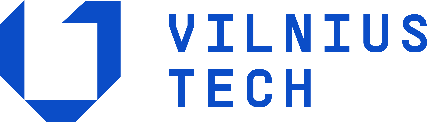 VILNIAUS GEDIMINO TECHNIKOS UNIVERSITETAS	STATYBOS fakultetasMETALINIŲ IR KOMPOZITINIŲ KONSTRUKCIJŲ katedra2Studento vardas, pavardėBAIGIAMOJO DARBO PAVADINIMAS(lietuvių ir anglų kalba)Baigiamasis magistro darbas3Statinių konstrukcijų studijų programa, valstybinis kodas 6211EX040Lengvųjų šiuolaikinių konstrukcijų specializacija5Statybos inžinerijos studijų kryptis5Vilnius, 20235